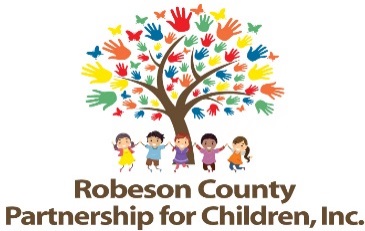 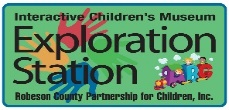 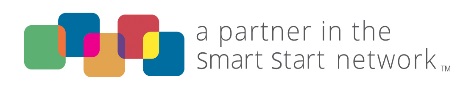 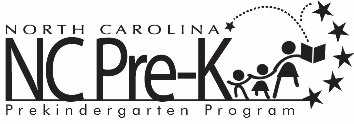 Grants Review Committee Meeting January 12, 20231:00 p.m.Committee Meetings will be hosted as a hybrid format where public may attend in person or virtually at:Robeson County Partnership for Children, Inc. Board Room210 E. Second StreetLumberton, NC 28358OR Via Zoomhttps://us06web.zoom.us/j/84809902200?pwd=dDFiTWlSYmFKaUpSK3RkK0swQWlldz09Meeting ID: 848 0990 2200Passcode: 546886Call In: 1 301 715 8592Approval of MinutesReview minutes from the November 3, 2022 committee meeting.Action Items1st Qtr. Progress Report & Score CardBackground:  The Grants Review Committee is responsible for reviewing activity progress.  Issue:  The 2022-2023 first quarter progress report and score card is included.  Recommendation: The committee should review and consider approving the first quarter report and score card.Non-Action ItemsAnnouncementsAdjournment  The next meeting will be held on March 9, 2023.  